Интегрированный урок географии и финансовой грамотности в 7 классе.Тема «Как подготовиться к поездке в страну Северной Африки - Египет»МБОУ СОШ с. Синодское учитель географииПлиткина Нина Васильевна 2022 год7 класс.Интегрированный урок  географии  и внеурочной деятельности по финансовой грамотности УМК (название учебника, автор, год издания) География. Материки и океаны: в 2ч. Ч. 1. Планета, на которой мы живем. Африка: учебник для 7 класса общеобразовательных учреждений / Е.М. Домогацких, Н.И. Алексеевский. – 2-е изд. - М.: ООО Русское слово – учебник, 2017Тип урока: Исследовательская работа.Форма работы – групповая.Блок по финансовой грамотности:  модуль «Финансовое планирование и бюджет».Тема «Как подготовиться к поездке в страну Северной Африки - Египет»Цели урока:	закрепление знаний и учебных действий и формирование у  обучающихся способностей применять их для решения практических задач; формирование  способности к рефлексии, коррекции знаний и умений выполнять учебные действия.Задачи  урока:общеобразовательные: - активизировать познавательную активность;  формирование навыков работы индивидуально (самостоятельно), в группе; формирование навыков работы с различными источниками информации;воспитательные:- воспитать культуру навыков самообразования; вовлечь в активную практическую деятельность; воспитать культуру экономного расходования времени и ресурсов; создать условия для реальной самооценки учащихся, реализации его как личности; эстетическое воспитание, воспитание  взаимопонимания с другими народами на основе формирования географической картины мира, географической культуры;развивающие:- выделять главное; обобщать и делать выводы; продолжить развитие умения анализировать; совершенствовать умения работы с источниками знаний; формировать умения работы с картами, таблицами, рисунками; формировать умения работы со схемами;- развитие познавательных интересов,  решения географических задач, «живых» проблем практики, самостоятельного приобретения новых знаний, готовность использовать полученные знания и умения в практической деятельностиПланируемые образовательные результаты:Предметные: - понимание предметного содержания задания,- определение области «незнания», верно выполненное задание, - прочные знания и умения по изученной теме.Личностные:- проявление  учебно-познавательного интереса и эмоционально-ценностного отношения к теме урока;- образовательные результаты — овладение на уровне общего образования законченной системой географических знаний и умений, навыками их применения в различных жизненных ситуациях;- осознавать целостность мира и многообразие взглядов на него, выработать свои мировоззренческие позиции; осваивать новые социальные роли и правила, учиться критически, осмысливать их и свое поведение;- формирование коммуникативной компетентности в общении и  сотрудничестве со сверстниками.Метапредметные:Познавательные - осуществлять сравнение, анализ информации; - установление причинно-следственных связей.Регулятивные - определять цель урока; - формулировать учебную проблему; - выполнять задания в соответствии с поставленной целью.Коммуникативные - организовывать учебное сотрудничество и совместную деятельность с учителем и сверстниками. Содержание урокаНачало формыКонец формыПриложение1Бланк-задание. 1 группа. ГеографыЗадание 1. Определить особенности  географического положения Египта используя план описания страны в учебнике на стр. 228. (пункты 1-9), физическую карту Африки, текст «Общая информация о Египте».  Задание 2. Заполните таблицу №1.Задание 3. Проанализируйте таблицу климат Каира. Оцените благоприятность климатических условий путешествия в разные сезоны года.Задание 4. Заполните таблицу №2 Оценка климатаВывод _______________________________________________________________________________________________________________________________________________Задание 5. Изучите текст «Виза» и дайте информацию о стоимости визы 5 группе.Справка для группы 5. Стоимость визы составляет _____________________долларов.Самооценка.Взаимооценка.Справочные материалыТекст  «Общая информация о Египте».  Где находится – Северная Африка (т. н. Магриб), занимает территорию бассейна р. Нил и Синайского полуострова. Соседи – граничит на востоке – с Иорданией, Израилем и Палестиной, на западе – с Ливией, на юге – с Суданом, по морю – с Саудовской Аравией. Какими морями/океанами омывается – на севере – водами Средиземного моря, на востоке – Красного. На территории Египта находится одно из самых грандиозных рукотворных гидросооружений – Суэцкий канал, который соединяет оба моря и важным транспортным коридором. 96% египетской территории – это пустыни, экономическая жизнь и сельское хозяйство сосредоточены в долине и дельте р. Нил. На территории Египта частично расположены Ливийская пустыня, Эфиопское нагорье. Население: 100 704 000 чел.по данным 2020 года, Площадь страны: 1 001 450 км2, замыкает первую 30-ку самых больших стран мира.Текст «Виза» Граждане РФ туристическую визу оформляют в аэропорту прилета, процедура занимает несколько минут, потребуется приобретение однократной марки по прилету. Срок действия марки: 1 календарный месяц.Стоит виза после удорожания 60 долларов США, оплата строго наличными.  Прежде, чем поставить штамп, туриста могут попросить показать документы, подтверждающие цель визита: Действующий заграничный паспорт (должен действовать не менее 6 месяцев после того, как закончится срок визы; туристический ваучер; обратный билет.Таблица «Климат Каира»Приложение2.Бланк-задание. 2 группа. ЭтнографыЗадание 1. Определить по карте в атласе «Народы мира» народы Египта.Задание 2. На основе текста «Население Египта»  и карты «Плотность населения мира» заполнить таблицу №1 Таблица №1. Население ЕгиптаЗадание 3. Определить по комплексной карте основные занятия населения Египта.Задание 4. Заполните  таблицу №2. Занятия населения ЕгиптаЗадание 5. Прочитайте текст «Загранпаспорт» и дайте информацию о стоимости загранпаспорта группе 5. Справочные материалыТекст «Население Египта».Столица: Каир, крупнейший региональный центр Ближнего Востока и 3-й по величине город в Африке. По состоянию на 2021 год население превышало 8 млн чел. Население: 100 704 000 чел.по данным 2020 года, почти ¾ составляют арабы, еще ¼ – коренные народы: нубийцы, копты, берберы и др. Египтянами считают себя 99% населения. Валюта: египетский фунт (EGP), 100 долларов США – это примерно 1500 фунтов, 100 российских рублей – 20 фунтов. Египет живет за счет потока туристов, потому на многих курортах принимают к оплате евро и доллары, последние больше в ходу. Египет – мусульманская страна. Здесь толерантны к нравам европейцев, но ждут от них уважения к местным традициям: 1. В людные места не одеваться вызывающе – короткие юбки, шорты, глубокие декольте нежелательны. 2. Быть приветливыми и вежливыми. . Официальный язык: арабский литературный. Религия: 85-90% населения исповедуют ислам суннитского направления, сильны позиции радикальных исламских течений; 10-15% – христиане-копты. Коптская церковь - древнейшая христианская церковь в мире, но сами копты в Египте подвергаются дискриминации по религиозному признаку. Крупнейшие города Египта: Каир; Александрия; Гиза; Шубра-эль-Хейма; Порт-Саид; Суэц; Луксор; Эль-Мансура; Эль-Махалла-эль-Кубра; Танта, Асьют, Исмаилия; Эль-Файюм; Думьят; Асуан.Текст  «Загранпаспорт»Заграничный паспорт — официальный документ, удостоверяющий личность гражданина при выезде за пределы и пребывании за пределами государства, а также при въезде на территорию государства из заграничной поездки. Сколько стоит получение загранпаспорта?Стоимость загранпаспорта старого образца — 2000 рублей для взрослого, 1400 рублей для ребенка младше 14 лет. На «Госуслугах» оформлять дешевле: 1400 и 700 рублей соответственно. Цена загранпаспорта с биометрией (паспорт нового поколения) — 5000 рублей для взрослых, 2500 рублей для детей до 14 лет. Чтобы сэкономить, оформляйте через «Госуслуги»: тогда взрослому новый загранпаспорт обойдется в 3500 рублей, а детям — в 1750 рублей.Справка для группы 5. Стоимость оформления загранпаспорта составляет ______долларов.Самооценка.Взаимооценка.Приложение3.Бланк-задание. 3 группа. Турагенты.Задание 1. .Зайдите на сайт https://horosho-tam.ru/egipet изучите материал. Задание 2. Составьте список достопримечательностей Египта и их местонахождение. Заполните таблицу №1 Достопримечательности Египта.                                                                                                                                                                          Задание 3. Изучите текст «Культура Египта», определите какие сувениры можно купить в Египте и составьте список предметов, которые нельзя вывозить из страны, и определите сумму на покупку сувениров и дайте справку о стоимости сувениров группе 5 . Список сувениров, запрещенных к вывозу из страны. ________________________________________________________________________________________________________________________________________________________________________________________________________________________________________________________________________________________________________________________________Задание 4. Создайте список видов отдыха в Египте.Список  видов отдыха в Египте                                                                                                                                                                        ________________________________________________________________________________________________________________________________________________________________________________________________________________________________________________________________________________________________________________________________________________________________________________________________________________Задание 5. Проанализируйте приложение № 4 Роуминг, выберите вид связи и определите стоимость связи и дайте информацию о виде связи и стоимости связи группе 5.Справочные материалыТекст  «Культура Египта»,Египет нельзя назвать дорогой страной. Основные статьи расходов туриста – связь, сувениры, экскурсии и развлечения, шопинг. На достойный набор сувениров хватит суммы в 50 – 100 долларов, В каждой стране есть свои «коронные» сувениры, которые передают ее дух и культуру. Египет – это: Папирусы; парфюмерные эссенции, масла, духи и косметика; статуэтки из базальта и малахита; чеканки; украшения из золота и серебра с именными надписями; национальные одежды; ювелирные жуки-скарабеи. Из Египта категорически запрещено вывозить кораллы (это национальное природное достояние, чревато большим штрафом), предметы антиквариата, колющее и режущее оружие, египетскую валюту, уголь и табак для кальяна в большом количестве, раковины моллюсков, зубы или панцири местных животных.Что  нужно сделать в Египте, чтобы не жалеть о пропущенном времени в поездке. Ниже – расширенный список для тех, кто хочет узнать Египет во всех проявлениях и, конечно, располагает временем в поездке: Посетить пирамиды Гизы и Большого Сфинкса, ведь не съездить к пирамидам – значит не увидеть подлинный Египет; посетить Каирский музей, с громадной коллекцией памятников египтологии и древней египетской истории; погулять по Александрии; побывать в Долине Царей; подняться на гору Синай; нырнуть с аквалангом и сфотографировать подводный мир Красного моря; заночевать на стоянке бедуинов, отведать крепкий бедуинский чай и встретить рассвет в пустыне; купить ароматические масла и сувениры на рынке Дахаба; спуститься по течению Нила; побывать в Луксоре, крупнейшем музее под открытым небом.                                                                                                                                                                Приложение  № 4 Роуминг (Roaming) — это услуга, подключив которую абонент получает возможность пользоваться услугами связи своей сети вне зоны ее обслуживания.Если планируете активно пользоваться роумингом, лучше заранее заказать опцию роуминга за 350-450 рублей/день в зависимости от оператора. Наш оператор выдаст около 1 ГБ данных на весь отпуск + безлимитный интернет с небольшой скоростью после достижения 1ГБ .Поэтому лучше покупать египетскую симку. Но, если хотите всегда быть на связи по своему номеру и ваш телефон не поддерживает две сим-карты — другого выхода нет.Покупка SIM-карты и пополнение счетаБольшинство туристов предпочитают пользоваться отельным вай-фаем, но не везде он располагает хорошей скоростью и стабильностью. Оптимальный выход либо покупка туристической сим-карты дома, которую вы сможете выгодно использовать в любой стране мира в дальнейшем, либо покупка карты местного оператора.Все мобильные компании предлагают покупку SIM-карт предоплаты. Сама карточка стоит — 25 фунтов (чуть меньше 2 евро).  Приобрести карту можно в аэропорту сразу же после прибытия. Ориентировочные цены на мобильный интернет примерно такие:12 гигабайт — 150 египетских фунтов 20 гигов — 250 фунтов 40 гигов — 400 фунтов Стоимость мобильных услуг египетских операторовВсе операторы установили расценки на одном и том же уровне. Стоимость исходящей минуты варьируется в пределах от 12 до 18 центов, входящие бесплатны. В период с 20 часов вечера до 8 утра действует льготный тариф. За отправку SMS-сообщения на местный номер необходимо заплатить 4 цента, на зарубежный номер – 0,14 или 0,15$.Минимальная стоимость звонков за границу – 0,90$, максимальная – 1,3 доллара за минуту разговора. По сравнению с предложениями роуминга от российских операторов, это достаточно выгодные условия.Справка для группы 5.  Вид  связи   российский роуминг или египетская мобильная сеть (подчеркнуть). Стоимость связи составит ____________долларов.Самооценка.Взаимооценка.Приложение4.Бланк-задание. 4 группа. Экономисты.Задание 1. Изучите памятку для путешествия в Египет.Задание 2. Определите, какие услуги входят в тур. Услуги, входящие в тур.________________________________________________________________________________________________________________________________________________________________________________________________________________________________________________Задание 3. Прочитайте текст «Нужна ли страховка?» и сделайте вывод о необходимости покупки страховки и ее стоимости.                                                                                                                                         Вывод ________________________________________________________________________________________________________________________________________________________________________________________________________________________________________________________________________________________________________________________________________________________________________________________________________Задание 4. На основе текста составьте перечень 5 экскурсий и их стоимость.Перечень экскурсий, выбранных для посещенияЗадание 5. Дайте информацию для группы 5 о стоимости страхового полиса и 5 экскурсийСправочные материалыПамятка для путешественника в Египет. Египет нельзя назвать дорогой страной. Большая часть туров в Египет – это туры all inclusive, когда в стоимость путевки питание в отеле включено,. Для поездки в Египет абсолютное большинство туристов предпочитают покупку пакетных туров с размещением в одном из известных местных отелей или отелей мировых сетей.  Тур  обычно включает в себя: перелет, трансфер, проживание, питание, страховка. Основные статьи расходов туриста – связь, сувениры, экскурсии и развлечения, шопинг. Экскурсии  в пределах курорта стоят порядка 20 – 30 долларов, выезд в регион или столицу обойдется от 60 до 120 долларов. Одно из самых дорогих удовольствий в Египте – это музеи, вход в которые может варьироваться от 200 до 400 египетских фунтов или 12 – 25 долларов. Одна из самых дешевых экскурсий в Хургаде — это поездка на квадроциклах или джипах в деревню бедуинов, которая находится в 25 км от курорта. В зависимости от количества участников такая экскурсия стоит от 25 до 35$. Средняя цена однодневных путешествий к пирамидам, в Луксор и монастырь святой Екатерины — 40-45$. Поездки в дельфинарий и на шоу крокодилов стоят 35-40$, дайвинг — от 40$, а сафари на багги — 35$.Чашка эспрессо обойдется в 1,2 – 1,5 доллара. На чай можно дать 1-2 доллара или евро (12% чека в среднем), лучше банкнотами, их проще обменять. Обменников и банков много, в аэропорту менять сразу много не стоит – курс более выгодный в банках. Удобнее всего передвигаться на такси (стоимость от 10 до 50 египетских фунтов за поездку). Поездка в общественном транспорте обойдется в 3 доллара. В столице и основных туристических городах Египта есть международные аэропорты – в Каире, Хургаде, Шарм-эль-Шейхе, Марса Алламе, Борг-эль-Арабе. Сейчас российские и международные авиакомпании выполняют рейсы: Из Москвы – длительностью 4,5 часа; Фрукты и овощи в Египте дешевые во все времена года – как привычные жителям средней полосы арбузы, виноград, айва, клубника, так и экзотические манго, киви, мушмула, инжир, финики, хенди, физалис и эшта. На 10 долларов можно сделать приличный запас фруктов на несколько дней и использовать их в качестве дешевого и полезного перекуса.Текст «Нужна ли страховка?»Страховой полис — это письменный документ определённого образца, заверенный подписями страхователя и страховщика, а также его печатью и содержащий информацию об условиях страхового договора и сторонах, его заключивших.Что делать при наступлении страхового случая? Если вам все же понадобится медицинская помощь, то перед обращением за ней обязательно позвоните по телефону, указанному в страховом полисе. Траты на звонок обычно компенсируются страховой. Помните, что расходы, понесенные без согласования со Страховщиком, как правило не возмещаются. Для туристической поездки в Египет понадобится медицинская страховка. Формально на наличие страхового полиса обращают внимание только при оформлении визы в посольстве, а в аэропорту проверяют редко. Но страховка – это финансовая защита туриста от любого непредвиденного риска. Для поездки достаточно стандартной туристической медицинской страховки. Стоимость ее будет зависеть от периода пребывания в стране и дополнительных рисков. Стандартный полис покрывает лечение острых состояний, обострений хронических заболеваний, экстренную стоматологическую помощь, лечение в стационаре или дома при травмах, несчастных случаях, непредвиденное возвращение домой другим рейсом. Стоимость страхового полиса для 7-дневной поездки стартует от 600 руб. Формально визовый офицер имеет право проверить любой документ и отказать в визе, не объясняя причину. Потому полагаться на «авось» не нужно. Справка для группы 5. Стоимость страхового полиса составит ____________рублей. Стоимость 5 экскурсий составит _______________ долларов Самооценка.Взаимооценка.Приложение5.Бланк-задание. 5 группа. Финансисты.Задание 1. Прочитайте текст «Памятка для путешественников в Египет».  Составьте список расходов. Заполните таблицу №1. Расходы.                                                                                                                                                                         Задание 2. Проанализируйте приложение№ 1,2,3 и определите стоимость: проживания в отеле, трансфера, перелета.Задание3. Заполните таблицу №2.Стоимость Путешествия в Египет, используя справки других групп.                                                                                                                                                                              Задание 4. Пересчитайте стоимость в рублях, долларах, фунтах, используя приложение №4Задание 5.  Определите стоимость тура на 7 дней на 2 человек.Справочные материалыПриложение 1. Стоимость перелета из Москвы в Египет.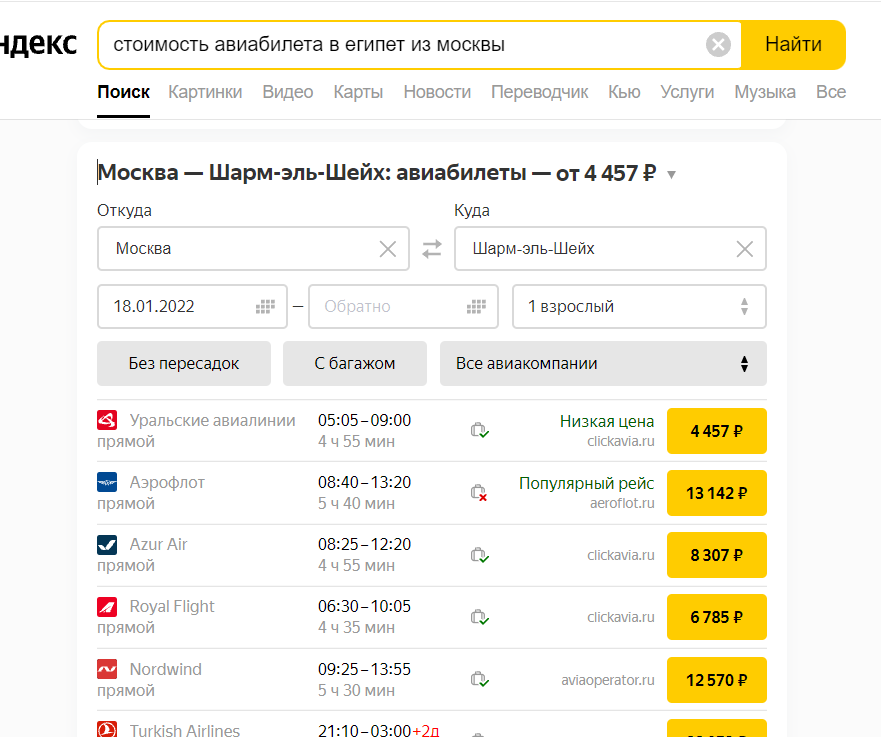 Приложение 2. Стоимость проживания (все включено)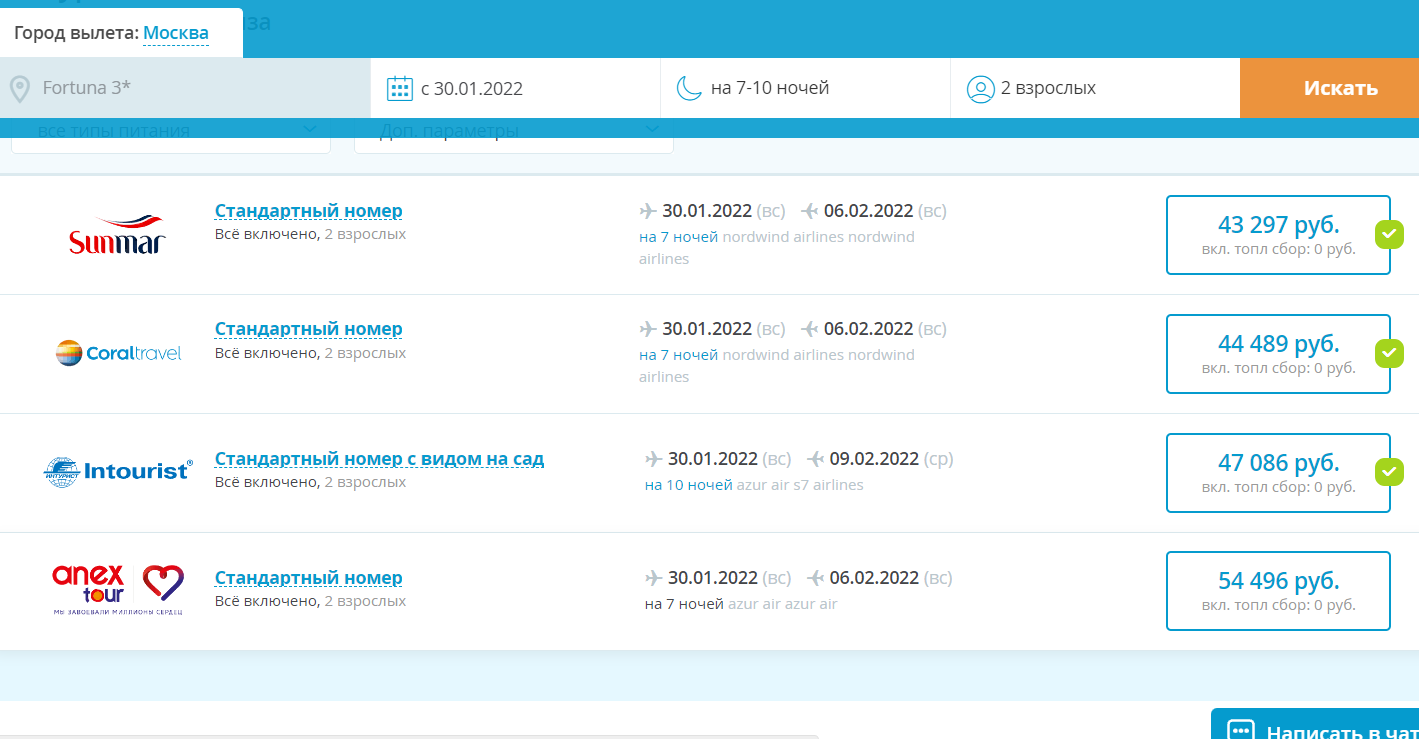 Приложение 3. Стоимость трансфера. Трансфер – это предварительная услуга для заказа автомобиля или другого вида транспорта для передвижения. Куда можно заказать трансфер. Любой аэропорт, жд вокзал или автовокзал, порт — в эти места чаще всего заказывают транспорт для перемещения людей и доставки их с багажом в пункт назначения.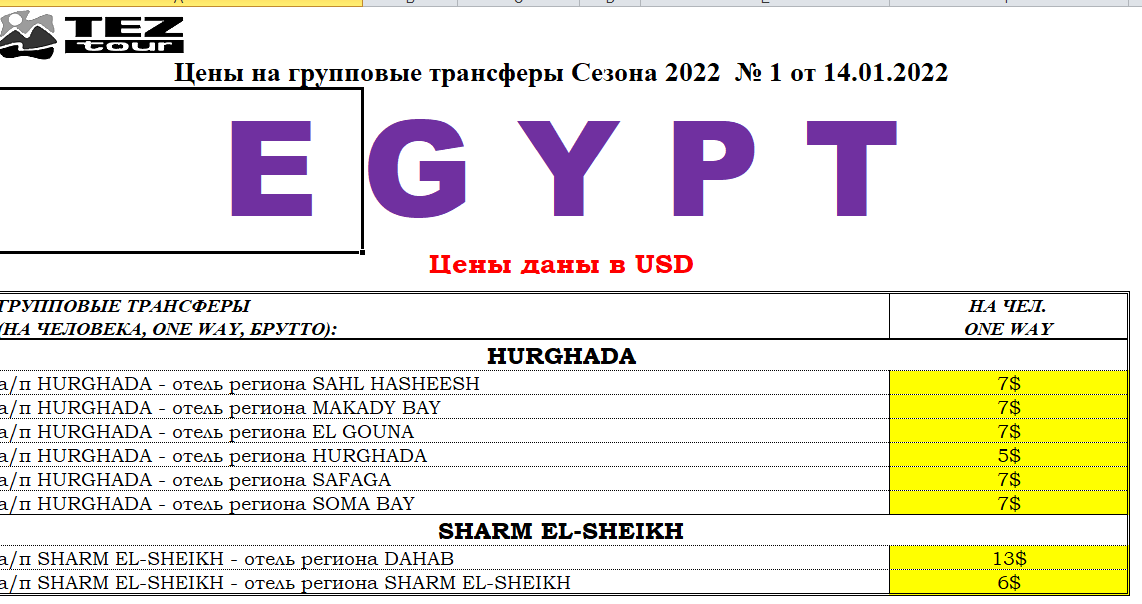 Памятка для путешественника в Египет. Египет нельзя назвать дорогой страной. Большая часть туров в Египет – это туры all inclusive, когда в стоимость путевки питание в отеле включено,. Для поездки в Египет абсолютное большинство туристов предпочитают покупку пакетных туров с размещением в одном из известных местных отелей или отелей мировых сетей.  Тур  обычно включает в себя: перелет, трансфер, проживание, питание, страховка. Основные статьи расходов туриста – связь, сувениры, экскурсии и развлечения, шопинг. Экскурсии  в пределах курорта стоят порядка 20 – 30 долларов, выезд в регион или столицу обойдется от 60 до 120 долларов. Одно из самых дорогих удовольствий в Египте – это музеи, вход в которые может варьироваться от 200 до 400 египетских фунтов или 12 – 25 долларов. Одна из самых дешевых экскурсий в Хургаде — это поездка на квадроциклах или джипах в деревню бедуинов, которая находится в 25 км от курорта. В зависимости от количества участников такая экскурсия стоит от 25 до 35$. Средняя цена однодневных путешествий к пирамидам, в Луксор и монастырь святой Екатерины — 40-45$. Поездки в дельфинарий и на шоу крокодилов стоят 35-40$, дайвинг — от 40$, а сафари на багги — 35$.Чашка эспрессо обойдется в 1,2 – 1,5 доллара. На чай можно дать 1-2 доллара или евро (12% чека в среднем), лучше банкнотами, их проще обменять. Обменников и банков много, в аэропорту менять сразу много не стоит – курс более выгодный в банках. Удобнее всего передвигаться на такси (стоимость от 10 до 50 египетских фунтов за поездку). Поездка в общественном транспорте обойдется в 3 доллара. В столице и основных туристических городах Египта есть международные аэропорты – в Каире, Хургаде, Шарм-эль-Шейхе, Марса Алламе, Борг-эль-Арабе. Сейчас российские и международные авиакомпании выполняют рейсы: Из Москвы – длительностью 4,5 часа; Фрукты и овощи в Египте дешевые во все времена года – как привычные жителям средней полосы арбузы, виноград, айва, клубника, так и экзотические манго, киви, мушмула, инжир, финики, хенди, физалис и эшта. На 10 долларов можно сделать приличный запас фруктов на несколько дней и использовать их в качестве дешевого и полезного перекусаПриложение №4. Стоимость иностранной валюты по отношению к рублюПример перевода из одной денежной единицы в другую.Статья расходов - Стоимость проживания        44927 рублей /4,86 рублей (стоимость 1 фунта) =9244,24 фунта             9244, 24 фунта/15,69 долларов (стоимость 1 доллара)=589,18 долларовИли 44927 рублей х 0,21 фунта (стоимость 1 фунта)=9434,67 фунтов          9434,67 фунтов х 0.06373доллара (стоимость 1 доллара)=600,99 доллараДеятельность учителяДеятельность учащихсяI этап урока: Организационный этап. Мотивация учебной деятельности учащихсяI этап урока: Организационный этап. Мотивация учебной деятельности учащихсяПриветствует учащихся, отметка отсутствующих. Проверка готовности к уроку. Напомню вам китайскую мудрость «Не бойся, что не знаешь, бойся, что не учишься» , ведь «Знание -  сокровище, которое повсюду следует за тем, кто им обладает»Проверка готовности к уроку.II этап урока: Актуализация знаний. Постановка цели и задачи урока.II этап урока: Актуализация знаний. Постановка цели и задачи урока.Налево – шаг, направо – шаг:
Кругом – сплошной песок!
Пустыня – это не пустяк
Ни вдоль, ни поперёк.
Внутри пустыни – пустота.
Она ничем не занята
Ни летом, ни зимою.
Одни барханы – там и тут,
Да иногда качнёт верблюд
Горбатою спиною.

 В настоящее время мы изучаем страны Африки, на основе данного стихотворения  сделайте предположение о какой части Африки идет речь.  Как вы считаете, какова тема нашего урока?Рассмотрите рисунок 141 стр. 191 учебника и назовите страны Северной Африки. Вспомните из уроков истории, чем могут быть интересны путешественнику страны Северной Африки.Вы хотели бы побывать в этих странах? А что для этого необходимо сделать?Можно ли рассчитать, сколько будет стоить путешествие в одну из стран Северной Африки на неделю? Одно из древнейших государств Северной Африки – Египет и я предлагаю вам на примере Египта узнать, сколько будет стоить путешествие.Сформулируйте цель урока и задачи.Выдвигают предположение о том, что это Северная Африка.Ответы учащихсяФормулирование   темы   урока, целей. Тема «Как подготовиться к поездке в страну Северной Африки - Египет»Познакомиться со странами Северной Африки. Изучить природу и население Египта, его достопримечательности.Научиться находить информацию из различных источников информации и анализировать ее.Решать практические финансовые задачи.III этап урока. Выполнение учебных действийIII этап урока. Выполнение учебных действийОбъяснение учителя. Для того чтобы решить наши задачи мы поделимся на группы. Каждая группа получает бланк-задание с необходимыми инструкциями и материалами для исследования.      1    группа  - географы. группа – этнографы группа – турагентыгруппа – экономистыгруппа – финансистыРассмотрите бланк-задание. По мере возникновения вопросов, обращайтесь ко мне.Самостоятельная работа 1 группа. ГеографыЗадание 1. Определить особенности  географического положения Египта используя план описания страны в учебнике на стр. 228. (пункты 1-9) и физическую карту Африки.  Задание 2. Заполните таблицу №1.Задание 3. Проанализируйте таблицу климат Каира. Оцените благоприятность климатических условий путешествия в разные сезоны года.Задание 4. Заполните таблицу №2Задание 5. Изучите текст №4 «Виза» и дайте информацию о стоимости визы 5 группе.(Приложение 1)2 группа. ЭтнографыЗадание 1. Определить по карте в атласе «Народы мира»  народы Египта.Задание 2. На основе текста №1  и карты «Плотность населения мира» заполнить таблицу №1Задание 3. Определить по комплексной карте основные занятия населения Египта.Задание 4. Проанализируйте текст  №2 и заполните таблицу. №2.Задание 5. Прочитайте текст «Загранпаспорт» и дайте информацию о стоимости загранпаспорта группе 5 (Приложение2)3 группа. Турагенты.Задание 1. Прочитайте текст №3. .Зайдите на сайт https://horosho-tam.ru/egipet изучите материал. Задание 2. Составьте список достопримечательностей Египта и их местонахождение. Заполните таблицу №1Задание 3. Изучите, какие сувениры можно купить в Египте и составьте список.Задание 4. Создайте список видов отдыха в Египте.Задание 5. Проанализируйте приложение № 4, выберите вид связи и определите стоимость связи и дайте информацию о стоимости связи группе 5.(Приложение 3)4 группа. Экономисты.Задание 1. Изучите памятку для путешествия в Египет.Задание 2. Определите, какие услуги входят в тур. Задание 3. Прочитайте текст «Нужна ли страховка?» и сделайте вывод о необходимости покупки страховки.Задание 4. Рассмотрите приложение №  выберите вариант страховки и обоснуйте свой выбор.Задание 5. Дайте информацию для группы 5 о стоимости страхового полиса.(Приложение 4)Группа 5. Финансисты. Задание 1. Проанализируйте приложение№ 1,2,3 и определите стоимость: проживания в отеле, трансфера, перелета.Задание3. Составьте список расходовЗадание 4. Пересчитайте стоимость в рублях, долларах, фунтах.Задание 5.  Определите стоимость тура на 7 дней на 2 человек.(Приложение 5)IV этап урока. Презентация результатов работы.IV этап урока. Презентация результатов работы.Критерии оценивания: выполнены все 5 заданий сделан вывод – оценка «5»; все задания выполнены, но имеются 1-2 неточности, необходимы дополнения – оценка «4»;  выполнены 3 задания, имеются 2 -3 ошибки в описании - оценка «3»;  выполнение задания менее 50% - оценка «2».Каждая группа представляет результаты работы по пунктам бланка-задания.V этап урока: Контроль усвоения, обсуждения допущенных ошибок и их коррекцияV этап урока: Контроль усвоения, обсуждения допущенных ошибок и их коррекцияОрганизация диалога по контролю усвоения, обсуждения допущенных ошибок и их коррекция.Оценивание учащихся путем сложения полученных оценок в ходе урока.Самооценивание  по пунктам:1 личное участие в выполнении задания группы; 2 – участие в презентации группы.Взаимооценка  - оценка работы групп.VI этап урока: Информация о домашнем задании, инструктаж по его выполнениюVI этап урока: Информация о домашнем задании, инструктаж по его выполнениюНа экране выведено домашнее задание на выбор учащихся.Составить словарь новых слов, изученных на уроке.Составить картосхему с достопримечательностями Египта.Составить маршрут предполагаемого путешествия по Египту.Рассчитать доход, при котором возможно путешествие в Египет.Знакомятся и выбирают домашнее задание и записывают в дневник. Задают вопросы.VII этап урока: Рефлексия (подведение итогов занятия)VII этап урока: Рефлексия (подведение итогов занятия)Продолжи предложение:Я узнал …………………….Я научился…………………Мне было интересно……….Мне было сложно …………Я хочу узнать……………….Я попробую……………………………….Я похвалил бы себя на урокеПродолжают предложение.Название государстваСтолицаПлощадь страныЧисленность населенияПоложение на материкеПоложение относительно условных линий на картеПоложение в климатических поясах и областях климатаОмывающие моря и океаныВеснаЛето Осень Зима Степень благоприятности (благоприятно/неблагоприятно)Условия (холодно, очень жарко, комфортно)Личное  участие в выполнении задания группы Участие  в презентации группы.1 группа. Географы2 группа. Этнографы.3 группа. Турагенты.4 группа. Экономисты.5 группа. Финансисты.Климат КаираКлимат КаираКлимат КаираКлимат КаираКлимат КаираКлимат КаираКлимат КаираКлимат КаираКлимат КаираКлимат КаираКлимат КаираКлимат КаираКлимат КаираКлимат КаираПоказательЯнв.Фев.МартАпр.МайИюньИюльАвг.Сен.Окт.Нояб.Дек.ГодАбсолютный максимум, °C31,036,139,643,044,447,844,341,443,041,137,232,547,8Средний максимум, °C18,920,223,428,231,934,534,834,533,029,724,720,427,9Средняя температура, °C14,115,117,621,624,927,728,628,527,024,119,415,522,0Средний минимум, °C9,810,512,515,618,621,423,023,321,819,114,811,216,8Абсолютный минимум, °C2,43,04,06,811,913,017,318,016,011,15,03,92,4Норма осадков, мм5,03,83,81,10,50,10,00,10,10,73,85,924,9Средняя влажность, %59545347464958616060616155,75Численность населенияНародыГосударственный языкКрупные городаРелигияВалютаЗанятия населенияЧто производят. Центры/районы.ПромышленностьСельское хозяйствоТуризм.Личное  участие в выполнении задания группы Участие  в презентации группы.1 группа. Географы2 группа. Этнографы.3 группа. Турагенты.4 группа. Экономисты.5 группа. Финансисты.ДостопримечательностьМестонахождение достопримечательностиОператор (опция)ЦенаОбъём трафикаМТС Забугорище450 руб/день1 Гб, далее скорость 128 кб/сМТС БИТ за границей450 руб/день500 Мб, далее скорость 128 кб/сБилайн350 руб/день1 Гб, далее скорость 128 кб/сМегафон449 руб/день1 Гб, далее скорость 128 кб/сТеле2 Безлимитный интернет за границей350 руб/день200 Мб, далее скорость 128 кб/сЛичное  участие в выполнении задания группы Участие  в презентации группы.1 группа. Географы2 группа. Этнографы.3 группа. Турагенты.4 группа. Экономисты.5 группа. Финансисты.Экскурсия Стоимость Личное  участие в выполнении задания группы Участие  в презентации группы.1 группа. Географы2 группа. Этнографы.3 группа. Турагенты.4 группа. Экономисты.5 группа. Финансисты.Основные расходыПрочие расходыСтатья расходовЦена в рубляхЦена в египетских фунтахЦена в долларахЦена тура – включает в себя:  - перелет- трансфер- проживание- питание на выбор- страховой полисИные расходы:Связь: (российский оператор) или мобильная связь в ЕгиптеэкскурсииИтого Египетский фунт в долларах на сегодня:1 египетский фунт (EGP) равняется 0.06373 доллар США (USD)
1 доллар США (USD) равняется 15.69 египетский фунт (EGP)Египетский фунт в рублях на сегодня:1 египетский фунт (EGP) равняется 4.86 российский рубль (RUB)
1 российский рубль (RUB) равняется 0.21 египетский фунт (EGP)